Distrito Escolar Unificado de Los Ángeles Autorización de los padres o tutores para la divulgación publicitaria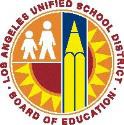 (Graduación/Culminación Virtual)Estimado(a) padre, madre, tutor o tutora:1.   Nombre y apellido del (de la) estudiante (escriba por favor en letra de molde)	2. Fecha de nacimiento (escriba por favor en letra de molde)Nombre y apellido del padre o la madre (escriba por favor en letra de molde)Yo, como padre, madre, tutor o tutora del (de la) alumno(a) antes mencionado(a) doy  mi  autorización  plena  y  concedo  al  Distrito  Escolar  Unificado de Los Ángeles y a sus representantes autorizados el derecho para imprimir, fotografiar,  grabar  y  editar  -  según  lo  desee  -  la  información biográfica, el nombre y apellido, las imágenes, las similitudes, o  la  voz  del  (de  la)  alumno(a)  antes  mencionado(a),  en  forma  auditiva, en videocintas, en filmes, en diapositivas, en cualquier otra forma electrónica o en formatos impresos que actualmente se desarrollan (se les conoce como “Grabaciones”), para los propósitos antes mencionados y declarados.Entiendo y estoy de acuerdo en que el uso de tales Grabaciones se dará sin compensación alguna para los estudiantes, sus padres o sus tutores.Entiendo y estoy de acuerdo en que el Distrito Escolar Unificado de Los Ángeles o sus representantes autorizados tendrán el derecho exclusivo, el título, el interés e inclusive el derecho de autor de las Grabaciones.Entiendo y estoy de acuerdo en que el Distrito Escolar Unificado de Los Ángeles o sus representantes autorizados tendrán el derecho ilimitado para utilizar las Grabaciones para cualquiera de los propósitos declarados o relacionados con lo antes mencionado.Por la presente exonero de toda responsabilidad civil al Distrito Escolar Unificado de Los Ángeles y a sus representantes autorizados por la totalidad y cada una de las demandas, reclamos, daños y perjuicios, costos o gastos, incluso los honorarios de los abogados, que presenten los alumnos, sus padres  o sus tutores en lo relacionado a lo que se haya suscitado o pudiera surgir por cualquier uso de estas Grabaciones, conforme se especificó antes.Mi firma muestra que he leído y que entiendo esta exoneración de toda responsabilidad civil, y estoy de acuerdo en aceptar sus disposiciones.Firma del padre, la madre, el tutor o la tutora	5. Fecha en que se firmóDomicilio (Número de la calle, calle, número de apartamento)Ciudad	8. Estado	9. Código postalTeléfonoEl conceder su permiso es de carácter voluntario. Sírvase devolver a la escuela el formulario lleno.Director(a)Escuelaformulario aprobado por el Despacho del asesor jurídicoQueda prohibido enmendar este formulario sin la autorización escrita tanto de la Oficina del Asesor Legal General como de la Oficina de Comunicación y Relaciones con Medios.129359mv_Translated by the LAUSD Translations Unit (Spanish)